10th Symposium of    Heritage South Africa 2012From survival to opulence in 100 yearsThe rise of the 18th century Toringkerk Hall, PaarlThursday 4, Friday 5 and Saturday 6 October 2012  Hosted by the Drakenstein Heritage Foundation, Paarl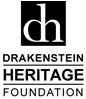 …………………………………………………………………………………………….2012 Symposium themeThis year the Symposium theme revolves around the development of the 18th century Cape Manor House, the economy of the Cape in the 18th century, and the factors that contributed to the wealth of the settlers at the Cape – to the extent that Governor Rijk Tulbagh felt compelled to issue the “Prag and Praal” laws to curb the show of opulence.……………………………………………………………………………………………..A decade of SymposiumsThis Symposium is hosted annually by heritage societies affiliated to Heritage South  (formerly the Simon van der Stel Foundation) at different venues across the country. This is the 10th anniversary of the inaugural Symposium held in Paarl in 2002. …………………………………………………………………………………………….Who should attend?Everyone is welcome. The Symposium will be of special interest to members of heritage societies and those who are interested in heritage and cultural history of all the people of .…………………………………………………………………………………………….PROGRAMME(Programme subject to change. Find a constantly updated programme at www.heritagesa.org) Thursday 4 October11:00: Heritage South Africa Annual General Meeting. All representatives of heritage societies around the country are urged to attend. Interested persons are welcome. Laborie main house, Paarl.18:00: Function to commemorate forced removals of black and coloured communities by the Apartheid state during the late 50s and 60s – at Nelson’s Creek, Paarl. A powerpoint presentation of the unveiling of Blue Heritage Plaques at De Poort, , Die Ou Tuin,  and  will be shown. Memories of old Paarl will be relived: historic photographs and memorabilia will be on display, and there will be talks by people who experienced the removals first-hand. This event is organised by a committee of former Paarl West home owners under the auspices of the Drakenstein Heritage Foundation. For an invitation, contact: Cathy Raymond at heritage@iafrica.com. Heritage organisation members free.Friday 5 October08:30	Registration09:00	Welcome by Mickey Kent, Chairman of Heritage  Announcements09:30	Paarl Valley – Earth heritage in action: the early geological history that led to the great fertility of the Valley – Prof Izak Rust, formerly Dean of the Science Faculty and Geology professor, University of Port Elizabeth 10:15	The earliest inhabitants of the south-western Cape and the adjacent hinterland – Dr Judy Maguire, palaeontology and heritage specialist and Chairperson of the Prince Albert Cultural Foundation  11:00	TEA11:20	The Khoi and the 1st frontier war – Prof Nigel Penn, Department of Historical Studies, University of Cape Town12:10	The 18th century economic development at the Cape – Johan Fourie,  13:00	LUNCH13:50	Heritage  website – , Heritage South 14:05	The contribution of the slaves to the development at the Cape – Prof Rob Shell, Historical Demography, University of the Western Cape, and Population and Ecology, CPUT15:00	Preview of afternoon walkabout – Len Raymond, Chairman of Drakenstein Heritage Foundation15:20	TEA16:00	Walkabout in , Paarl, to view 18th century manor houses with Len Raymond19:00	PRE-DINNER DRINKS at Laborie Manor House19:45	GALA DINNER AND AWARDS CEREMONY at Laborie RestaurantSaturday 6 October09:00	Meet at the Toringkerk Hall Heritage business and introduction to the day's farm visits – Len Raymond09:30	TEACoaches will provide transport for the rest of the day.10:30 – 17:00  Visits to 18th century farms in the : 10:30	Farm Amstelhof manor house11:30	More farm visits13:00	LUNCH at Babel Restaurant14:00	Farm Babylonstoren manor house and garden15:30	Farm Donkerhoek manor house 16:30	TEA16:50 Conclusion and acknowledgements – Len Raymond, Chairman of Drakenstein Heritage Foundation……………………………………………………………………………………………………..COSTS, BOOKING, ACCOMMODATION Go to website www.heritagesa.org Enquiries: Cathy Raymond at heritage@iafrica.com………………………………………………………………………HERITAGE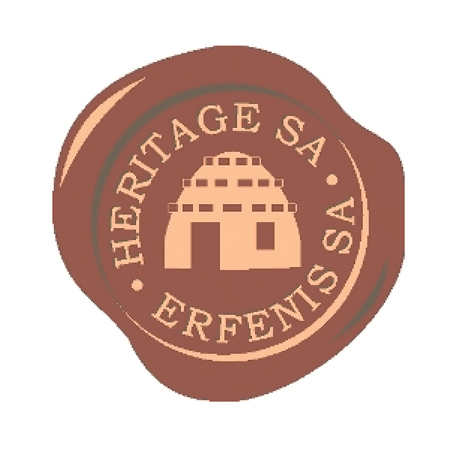 